   Le  temps  qui  passe  est  divisé  en  trois  grands moments : le passé, le présent et le futur.   On remarque que le verbe n’a pas la même forme selon le moment où l’action se déroule. Souvent, dans une phrase, il y a des mots qui te permettent de savoir le temps qui est utilisé. Exercice pour s’entraîner (à faire à l’oral) Dis si la phrase est au passé, au présent ou au futur. Aujourd’hui, je suis au CE2. Dans 100 ans, les voitures voleront. L’année prochaine, nous serons au CM1. Hier j’étais encore en vacances. Il y a un an, elle était au Japon. 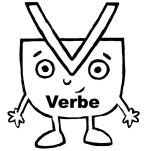    Le verbe est un mot qui peut indiquer :  une action.             Sophie mange ²un gâteau.   un état.                 Il est malade   Pour trouver le verbe dans une phrase, on peut : -- utilise les lunettes ne    pas.  Il n’  est pas malade.- changer de temps. Il est malade/Il était malade.    Quand  le  verbe n’est pas  conjugué, on dit qu’il est à l’infinitif : dormir, jouer, prendre, faire… C’est la forme qu’on utilise pour le nommer, comme dans le dictionnaire.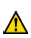     Pour  trouver  l’infinitif,  on  peut  utiliser  les     formules : « il est en train de »  ou  « il faut »   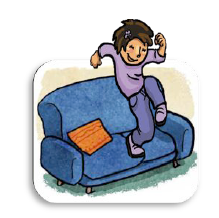      Romain ²saute sur ²le canapé.  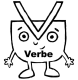 Exercice pour s’entraîner (à faire à l’oral) Montre le verbe dans chaque phrase et donne son infinitifClara a la varicelle			Tom fait du vélo. Le vélo roulait doucement.     Le dragon crache du feu. Arthur est à la plage.                Il cherche un trésor.        	Les verbes qui se terminent par  -ER (manger, sauter, bavarder, marcher, jouer...) sont tous des verbes du 1er groupe.       Pour conjuguer un verbe en -er au présent, il suffit de prendre son radical (le verbe à l'infinitif sans le er) et de rajouter les terminaisons suivantes.Exercice pour s’entraîner Conjugue ces verbes aux trois temp$jouer		discuter		monter      Ces deux verbes se conjuguent de façon irrégulière, sauf à l’imparfait. Il faut les apprendre par cœur.ETREAVOIR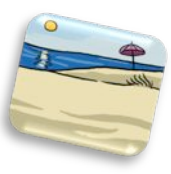 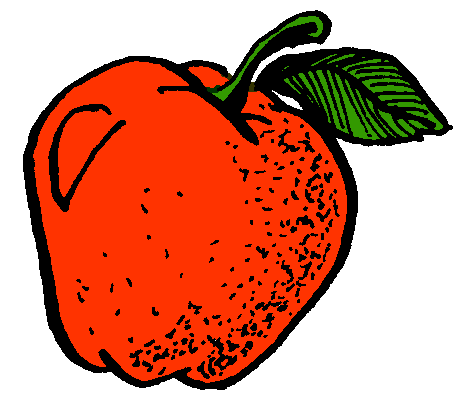       Ce verbe ne se conjugue pas comme les verbes du 1er groupe, sauf à l’imparfait. Il faut l’apprendre par cœur.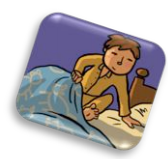       Ces deux verbes se conjuguent de façon irrégulière. Il faut les apprendre par cœur.PRENDREVENIR      Ces deux verbes se conjuguent de façon irrégulière. Il faut les apprendre par cœur.POUVOIRVOULOIR      Ces deux verbes se conjuguent de façon irrégulière. Il faut les apprendre par cœur.DIREFAIRE      Ce verbe ne se conjugue de façon irrégulière. Il faut l’apprendre par cœur.      Les verbes du 1er groupe sont les verbes qui se terminent par  -ER (manger, sauter, bavarder, marcher, jouer...).     Un verbe au passé composé se compose de deux parties :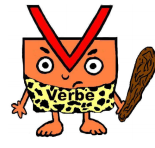        Le  participe  passé  s’accorde avec  le  sujet           lorsqu’il est conjugué avec être. 	Exercice pour s’entraîner (à faire à l’oral)  	Conjugue  ²le verbe entre ²parenthèse$ au ²passé composé.      Tu (visiter) le musée.  	Nous (tomber) dans un piège.    Elle (arriver) en avance.  	Ils (trouver) des coquillages.   IMPARFAIT   IMPARFAIT    PRESENT    PRESENT       FUTUR       FUTUR    jetu il nousvousilschantaischantaischantaitchantionschantiezchantaientjetu il nousvousilschantechanteschantechantons chantezchantent jetu il nousvousilschanteraichanteraschantera chanteronschanterezchanteront   IMPARFAIT   IMPARFAIT    PRESENT    PRESENT       FUTUR       FUTUR    j’tu il nousvousilsétaisétaisétaitétionsétiezétaientjetu il nousvousilssuisesestsommes êtessontjetu il nousvousilsseraiserassera seronsserezseront   IMPARFAIT   IMPARFAIT    PRESENT    PRESENT       FUTUR       FUTUR    j’tu il nousvousilsavaisavaisavaitavionsaviezavaientj’tu il nousvousilsaiasaavons avezont j’tu il nousvousilsauraiaurasaura auronsaurezauront   IMPARFAIT   IMPARFAIT    PRESENT    PRESENT       FUTUR       FUTUR    j’tu il nousvousilsallaisallaisallaitallionsalliezallaientjetu il nousvousilsvaisvasvaallons allezvont j’tu il nousvousilsiraiirasira ironsireziront   IMPARFAIT   IMPARFAIT    PRESENT    PRESENT       FUTUR       FUTUR    jetu il nousvousilsprenaisprenaisprenaitprenionspreniezprenaientjetu il nousvousilsprendsprendsprendprenonsprenezprennentjetu il nousvousilsprendraiprendrasprendraprendronsprendrezprendront   IMPARFAIT   IMPARFAIT    PRESENT    PRESENT       FUTUR       FUTUR    jetu il nousvousilsvenaisvenaisvenaitvenionsveniezvenaientjetu il nousvousilsviensviensvientvenons venezviennent jetu il nousvousilsviendraiviendrasviendra viendronsviendrezviendront   IMPARFAIT   IMPARFAIT    PRESENT    PRESENT       FUTUR       FUTUR    jetu il nousvousilspouvaispouvaispouvaitpouvionspouviezpouvaientjetu il nousvousilspeuxpeuxpeutpouvonspouvezpeuventjetu il nousvousilspourraipourraspourrapourronspourrezpourront   IMPARFAIT   IMPARFAIT    PRESENT    PRESENT       FUTUR       FUTUR    jetu il nousvousilsvoulaisvoulaisvoulaitvoulionsvouliezvoulaientjetu il nousvousilsveuxveuxveutvoulons voulezveulent jetu il nousvousilsvoudraivoudrasvoudra voudronsvoudrezvoudront   IMPARFAIT   IMPARFAIT    PRESENT    PRESENT       FUTUR       FUTUR    jetu il nousvousilsdisaisdisaisdisaisdisionsdisiezdisaientjetu il nousvousilsdisdisditdisonsditesdisentjetu il nousvousilsdiraidirasdiradironsdirezdiront   IMPARFAIT   IMPARFAIT    PRESENT    PRESENT       FUTUR       FUTUR    jetu il nousvousilsfaisaisfaisaisfaisaitfaisionsfaisiezfaisaientjetu il nousvousilsfaisfaisfaitfaisons ditesfontjetu il nousvousilsferaiferasfera feronsferezferont   IMPARFAIT   IMPARFAIT    PRESENT    PRESENT       FUTUR       FUTUR    jetu il nousvousilsvoyaisvoyaisvoyaitvoyionsvoyiezvoyaientjetu il nousvousilsvoisvoisvoitvoyons voyezvoient jetu il nousvousilsverraiverrasverra verronsverrezverrontchantertombéJ’ai chantéjesuis tombétuas chantétues tombéil, ellea chantéil, elleest tombé(e)nousavons chanténoussommes tombé(e)svousavez chantévousêtes tombé(e)sils, ellesont chantéils, ellessont tombé(e)s